                                                               Z Á P I Sz 15.  zasedání Zastupitelstva obce Okrouhlá konanéhodne 27. 5. 2021 v 18:00 hodin v místnosti obecního úřadu, Okrouhlá č. p. 123Přítomni: dle prezenční listiny 12 členůOmluveni: PaedDr. Eva Tichá, Josef Honzírek, Milan BlažekProgram:ZahájeníKontrola úkolů Zpráva kontrolního výboruZpráva finančního výboruDotazy a připomínky občanůNávrh na schválení účetní závěrky za rok 2020Závěrečný účet obce Okrouhlá za rok 2020Obecně závazná vyhláška č.2/2021 o stanovení systému shromažďování, sběru, přepravy, třídění, využívání a odstraňování komunálních odpadů a nakládání se stavebním odpadem na území obce Okrouhlá.  Rozpočtové opatření č.4/2021Rozpočtové opatření č.5/2021Návrh smlouvy o poskytnutí neinvestiční dotace z rozpočtu JmK na udržení obchodní         obslužnosti v obci Okrouhlá na rok 2021Různé                                                                                                                                  Podněty a připomínky členů ZOUkončení zasedáníad 1)	Zahájení Starosta obce zahájil 15. zasedání ZO, které bylo svoláno v souladu se zákonem č. 128/2000 Sb., v platném znění. Dále oznámil, že zapisovatelkou je paní Ing. Eva Meluzínová, za sčítání hlasů odpovídá paní Mgr. Milena Tichá. ZO zahájilo jednání za přítomnosti 12 členů ZO, tzn., že byla přítomna nadpoloviční většina členů ZO a tím bylo Zastupitelstvo obce Okrouhlá schopno právoplatně se usnášet.Zápis z 14. zasedání ZO ověřili pan Ing. Luboš Horák a Hana Tlamková a nevznesli k zápisu připomínek.Starosta seznámil členy ZO s dnešním programem  Hlasování o návrhu programu: 12 pro – schváleno.Za ověřovatele zápisu byli navrženi a schváleni: Ing. Milan Tlamka a Petr Kužel DiS.Hlasování: 12 pro – schváleno. Do návrhové komise byli navrženi a schváleni: Mgr. Kamil Polívka a Ing. Milan Havlíček.Hlasování: 12 pro – schváleno.ad 2) Kontrola úkolůZ předcházejících zasedání ZO k datu 27.5. 2021 byly následující úkoly splněny nebo je třeba ještě plnit s odůvodněním:ZO ukládá uzavřít kupní smlouvu o převodu vlastnictví k nemovité věci: Prodávající, shora blíže označení, manželé, paní J. K. a pan B. K., mají ve svém společném jmění manželů nemovitou věc, a to:pozemek p.č. St. 174, zastavěná plocha a nádvoří, o výměře 329 rn 2 , jehož součástí je stavba č.p. 139, objekt občanské vybavenosti, zapsanou v katastru nemovitostí Katastrálního úřadu pro Jihomoravský kraj, Katastrálního pracoviště Boskovice, na listu vlastnictví č. 238, pro katastrální území Okrouhlá u Boskovic, obec Okrouhlá, část obce Okrouhlá, okres Blansko. Za dohodnutou kupní cenu 2. 990. 000,-Kč (dva miliony devět set devadesát tisíc korun českých). Koupě nemovitosti je strategická k rozvoji obce a ve veřejném zájmu, jelikož je součástí s budovou Obecního úřadu.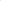 .       T: 30. 4. 2021
       O: starosta       Splněno ZO ukládá uzavřít kupní smlouvu dle typové kupní smlouvy pro prodej pozemků v lokalitě Melkov II s tímto žadatelem: A. D. p. č. 96/100 (1003 m2) od obce Okrouhlá v k. ú. Okrouhlá u Boskovic. A. K. a M. P. p. č. 96/101 (1004 m2) od obce Okrouhlá v k. ú. Okrouhlá u Boskovic. J. F., a J. F. p. č. 110/292 (252 m2), 994/18 (236 m2), 96/95 (324 m2) od obce Okrouhlá v k. ú. Okrouhlá u Boskovic. Všem za cenu 250,-Kč/m2 bez DPH (k ceně pozemku bude připočítána platná sazba DPH).       T: 30.4.2021       O: starosta         Nesplněno    Odstoupení A. K. a M. od záměru koupě pozemku.ZO ukládá vyhlásit Obecně závaznou vyhlášku č. 1/2021 o místních poplatcích z pobytu na úřední desce.       T: ihned       O: starosta         SplněnoZO ukládá uzavřít smlouvu o poskytnutí finančního daru ve výši 25.000 Kč mezi obcí Okrouhlá a Římskokatolickou farností Benešov u Boskovic, se sídlem: Benešov 54, 679 53, IČ: 66545412.            T: 31.5.2021            O: starosta               SplněnoPo projednání přijalo ZO následující usnesení: ZO bere na vědomí předložený materiál.Hlasování: 12 pro – schváleno.ad 3) Zpráva kontrolního výboruKontrolní výbor provedl kontrolu 29. 3. 2021. Zprávu přednesl předseda Ing. Alois Hložek.Zápis-viz příloha č. 2Po projednání přijalo ZO následující usnesení:1) ZO bere na vědomí předložený materiál.2) ZO schvaluje zprávu kontrolního výboru.Hlasování: 12 pro – schváleno.ad 4) Zpráva finančního výboruFinanční výbor provedl kontrolu 18. 5. 2021.Zprávu přednesl předseda Lukáš Polívka.Zápis – viz příloha č. 3Po projednání přijalo ZO následující usnesení:1) ZO bere na vědomí předložený materiál.2) ZO schvaluje zprávu finančního výboru.Hlasování: 12 pro – schválenoad 5) Dotazy a připomínky občanůB. K.- poděkoval JSDH za rychlý zásah při havárii (ucpání) kanalizace ve školce. Dále má dotaz k dětskému hřišti v nové zástavbě. Dále měl dotaz ke znovu otevření KD.Starosta odpověděl: k novému hřišti se jedná o dotačním titulu (ČEZ), otevření KD: zednické práce by měly být hotové do konce srpna, předpoklad otevření je na podzim.J. J.- vznesl dotaz k opravě a využívání cesty na Klenčí-těžba a skládkování dřeva. Vznesl žádost o zaslání dopisu na LČR. Obesílají majitele lesů, ale ti se k nim nemohou dostat.Starosta odpověděl: bude s firmou Petra a LČR jednat.ad 6) Návrh na schválení účetní závěrky za rok 2020V souladu se zákonem č. 563/1991 Sb. o účetnictví – novela č. 239/2012 vzniká mimo jiné obci povinnost schválit účetní závěrku obce Okrouhlá za rok 2020.Výsledek hospodaření obce za rok 2020 dosáhl +4.863.272,72 Kč. Zůstatky na bankovních účtech k 31.12. 2020 jsou: běžný účet 4.271.372,76 Kč, účet u ČNB 3.968.741,95 Kč.ZO bere na vědomí předložený materiál.ZO schvaluje účetní závěrku včetně výsledku hospodaření obce za účetní období 2020 sestavenou ke dni 31. 12. 2020 bez výhrad.Hlasování: 12 pro – schváleno.Ad 7) Závěrečný účet obce Okrouhlá za rok 2020V souladu se zákonem č. 250/2000 Sb., o rozpočtových pravidlech územních rozpočtů ve znění pozdějších předpisů, dle § 17 je předložen Zastupitelstvu obce Okrouhlá k projednání Závěrečný účet obce Okrouhlá za rok 2020. Součástí závěrečného účtu je zpráva o výsledku hospodaření za rok 2020 ze dne 27. 4. 2021. Při přezkoumání hospodaření nebyly zjištěny chyby a nedostatky.  Závěrečný účet viz příloha.ZO bere na vědomí předložený materiál.ZO schvaluje závěrečný účet obce Okrouhlá za rok 2020 a vyslovuje souhlas            s celoročním hospodařením za rok 2020, a to bez výhrad.ZO schvaluje inventarizaci majetku, pohledávek a závazků obce Okrouhlá k 31. 12.       2020.Hlasování: 12 pro – schváleno.Ad 8) Obecně závazná vyhláška č.2/2021 o stanovení systému shromažďování, sběru, přepravy, třídění, využívání a odstraňování komunálních odpadů a nakládání se stavebním odpadem na území obce Okrouhlá.Na základě nařízení je předkládán návrh obecně závazné vyhlášky č.2/2021 o stanovení systému shromažďování, sběru, přepravy, třídění, využívání a odstraňování komunálních odpadů a nakládání se stavebním odpadem na území obce Okrouhlá.Návrh OZV 2/2021 přílohou.  Obecně závazná vyhláška č. 2/2021 o stanovení systému shromažďování, sběru, přepravy, třídění, využívání a odstraňování komunálních odpadů a nakládání se stavebním odpadem na území obce Okrouhlá.Uvedená obecně závazná vyhláška uvádí do souladu aktuální procesní úpravu.  Tímto se ruší OZV č. 3/2020 o místních poplatcích, ze dne 1. 1. 2021.  Návrh na usnesení: ZO bere na vědomí předložený materiál. ZO schvaluje Obecně závaznou vyhlášku č. 2/2021 o stanovení systému shromažďování, sběru, přepravy, třídění, využívání a odstraňování komunálních odpadů a nakládání se stavebním odpadem na území obce Okrouhlá. ZO ukládá vyhlásit Obecně závaznou vyhlášku č. 2/2021 o stanovení systému shromažďování, sběru, přepravy, třídění, využívání a odstraňování komunálních odpadů a nakládání se stavebním odpadem na území obce Okrouhlá na úřední desce.                      T: ihned                      O: starostaHlasování: 10 pro 2 zdrželi se – schváleno.Ad 9) Rozpočtové opatření č. 4/2021V rozpočtovém opatření č. 4/2021 je v příjmové části příjem na dotaci VPP z ÚP, ve výdajové části je výdaj na VPP a zvýšení odvodů DPH. Schválení rozpočtového opatření č.4/2021 je v pravomoci RO.         Přílohou- rozpočtové opatření č. 4/2021.	Návrh na usnesení: ZO bere na vědomí předložený materiál.Hlasování: 12 pro – schváleno.Ad 10) Rozpočtové opatření č. 5/2021V rozpočtovém opatření č. 5/2021 je v příjmové části příjem na dotaci Melkov II, kompenzační bonus a příspěvek na inženýrské sítě, ve výdajové části je výdaj na odkup vybavení pohostinství.Schválení rozpočtového opatření č.5/2021 je v pravomoci ZO.       Přílohou-návrh rozpočtového opatření č. 5/2021.	Návrh na usnesení: ZO bere na vědomí předložený materiál. ZO schvaluje rozpočtové opatření č. 5/2021Hlasování: 11 pro, 1 proti – schváleno.Ad 11) Návrh smlouvy o poskytnutí neinvestiční dotace z rozpočtu JmK na udržení obchodní           obslužnosti v obci Okrouhlá na rok 2021 Předmětem této smlouvy je poskytnutí účelové neinvestiční finanční dotace z rozpočtu poskytovatele ve formě příspěvku ve výši 33.000,-Kč na udržení obchodní obslužnosti v obci Okrouhlá. Důvodem je prokázaná ztrátovost obchodu Jednota. Náš příspěvek činí 33 tis. Kč.Návrh smlouvy viz příloha.Návrh na usnesení:ZO bere na vědomí předložený materiál.ZO schvaluje smlouvu o poskytnutí neinvestiční dotace z rozpočtu JmK na udržení obchodní obslužnosti v obci Okrouhlá na rok 2021,ZO ukládá uzavřít smlouvu o poskytnutí neinvestiční dotace z rozpočtu JmK na udržení obchodní obslužnosti v obci Okrouhlá na rok 2021.       T: ihned      O: starostaHlasování: 11 pro 1 zdržel se – schválenoad 12) Různé         Nebylo  ad 13) Podněty a připomínky členů ZOGustav Grün-poděkoval panu Polívkovi za odvedenou práci pro obec v pozici obecního zaměstnance.Ing. Milan Havlíček-informuje o jednání mezi obyvateli ulice Melkov I o ostrůvcích na komunikaci.Petr Kužel-požádal o možnost zajistit plány obecních budov pro případ havarijních poruch. Dále měl dotaz na nové možné nájemce pohostinství a prostor bývalého kadeřnictví, těžbu dřeva na Klenčí a fakturaci přeložky VN.Lukáš Polívka-se informoval o stavu dotace na popelnice a možnost přidání nových kontejnerů. Dále se ptá na uvolněný pozemek v lokalitě Melkov II. Vznesl podnět k jednání s rodinou Novákových ohledně parkování a dal připomínku k budoucímu zaměstnanci ve vztahu k nemocnosti.Ing. Luboš Horák-má dotaz k pokračujícím pracím v KD, dále informuje o havarijním stavu mostů u Pazderny a u Zámečníků.Pavel Chlup-žádá o schůzku se zástupci ZD-zatravnění na Stádlech a upozornil na zanešení spodní mokřadní tůně. Dále vznesl dotaz ohledně úklidu KD po el. instalaci a zednických pracech. Ing. Milan Tlamka-má dotaz na stav žádostí na pozici obecního zaměstnance.Dále bylo usneseno, že se upouští od záměru vytvořit nástřik na komunikaci na Melkov.ad 14) Ukončení zasedáníPředsedající ukončil zasedání zastupitelstva v 19:15 hod.Přílohy zápisu:Prezenční listina.Zpráva kontrolního výboru Zpráva finančního výboruÚčetní výkazy (Rozvaha, Výkaz zisku a ztrát, Příloha)Závěrečný účetNávrh OZV 2/2021Rozpočtové opatření č. 4/2021.Rozpočtové opatření č.5/2021Návrh smlouvy-dotaceZápis byl vyhotoven dne: 31. 5. 2021Zapisovatel:              Ing. Eva MeluzínováOvěřovatelé:             Ing. Milan Tlamka                              dne 31. 5. 2021                                  Petr Kužel, DiS.   	                      dne 31. 5. 2021Starosta:                    Gustav Grün		                       dne 31. 5. 2021Místostarosta:           Mgr. Milena Tichá		            dne 31. 5. 2021V Ý P I S  Z  U S N E S E N Íz 15. zasedání Zastupitelstva obce Okrouhlá konanéhodne 27. 5. 2021 v 18:00 hodin v místnosti obecního úřadu, Okrouhlá č. p. 123Zastupitelstvo obce bere na vědomí:předložené a projednané materiály dle schváleného programu jednání.Zastupitelstvo obce schvaluje:3.2. zprávu kontrolního výboru4.2. zprávu finančního výboru6.2. účetní závěrku včetně výsledku hospodaření obce za účetní období 2020 sestavenou ke dni 31. 12. 2020 bez výhrad. závěrečný účet obce Okrouhlá za rok 2020 a vyslovuje souhlas s celoročním hospodařením za rok 2020, a to bez výhrad inventarizaci majetku, pohledávek a závazků obce Okrouhlá k 31. 12. 2020. 8.2. Obecně závaznou vyhlášku č. 2/2021 o stanovení systému shromažďování, sběru, přepravy, třídění, využívání a odstraňování komunálních odpadů a nakládání se stavebním odpadem na území obce Okrouhlá.10.2. rozpočtové opatření č. 5/202111.2. smlouvu o poskytnutí neinvestiční dotace z rozpočtu JmK na udržení obchodní obslužnosti v obci Okrouhlá na rok 2021,Zastupitelstvo obce ukládá: 8.3. vyhlásit Obecně závaznou vyhlášku č. 2/2021 o stanovení systému shromažďování, sběru, přepravy, třídění, využívání a odstraňování komunálních odpadů a nakládání se stavebním odpadem na území obce Okrouhlá na úřední desce.11.3. uzavřít smlouvu o poskytnutí neinvestiční dotace z rozpočtu JmK na udržení obchodní obslužnosti v obci Okrouhlá na rok 2021.Ověřovatelé:             Ing. Milan Tlamka                               dne 31. 5. 2021                                  Petr Kužel, DiS.              	            dne 31. 5. 2021Starosta:                    Gustav Grün	                                  	 dne 31. 5. 2021Místostarosta:           Mgr. Milena Tichá			 dne 31. 5. 2021Účetní výkazy (Rozvaha, Výkaz zisku a ztrát, Příloha) viz. příloha.Návrh na usnesení:Návrh na usnesení: